济宁市品牌建设促进会团体标准T/JPH XXX—XXXX好品济宁农品 品牌评价要求Evaluation requirements for Remarkable Jining agricultural products     XXXX - XX - XX发布XXXX - XX - XX实施济宁市品牌建设促进会  发布目次前言	II1  范围	12  规范性引用文件	13  术语和定义	14  品牌认定	14.1  品牌架构	14.2  认定依据	14.3  认定方式	15  基本要求	16  管理体系	27  生产管理	27.1  投入品管理	27.2  生产组织	27.3  质量控制	28  供应和服务管理	39  可持续发展	39.1  生产基地	39.2  技术支撑	39.3  经营模式	310  风险管理	311  人员管理	312  履行主体责任	3前言本文件按照GB/T 1.1—2020《标准化工作导则  第1部分：标准化文件的结构和起草规则》的规定起草。本文件由济宁市品牌建设促进会提出并归口。本文件起草单位：本文件主要起草人：范围本文件规定了“好品济宁农品”品牌认定、基本要求、管理体系、生产管理、供应和服务管理、风险管理、人员管理、可持续发展、履行主体责任等。本文件适用于“好品济宁农品”生产经营主体和品牌评价。规范性引用文件GB/T 20014 良好农业规范好品济宁 品牌管理要求术语和定义
好品济宁农品代表优质、安全、绿色、健康、放心的农产品及衍生品的济宁区域公用品牌。品牌认定品牌架构“好品济宁农品”是“好品济宁”品牌在农业领域的子品牌，由“好品济宁”品牌管理机构负责品牌管理。各企业可根据农产品特点，创建并转化“好品济宁农品”特色品牌。认定依据按《好品济宁 品牌管理要求》执行。认定方式申请组织及其产品在符合认定依据的前提下，可自愿选择以下两种模式中的一种：a)“自我声明+承诺”模式；b)“特色品牌转化”模式。基本要求农产品生产经营主体应达到以下要求：——具有独立法人资格，生产的农产品拥有注册商标并运营三年以上；——在国家企业信用信息公示系统中未受到“行政处罚”、未列入“严重违法失信企业名单”，且监管部门的抽查中未发现质量安全问题，未发生环境生态事故；——制定三年至五年发展规划；——建立相应的采购、生产、质量安全、经营、财务、人事等管理制度；具备内部检查、产品追溯及持续改进等相关管理机制，并建立相应的档案记录，相关记录保存三年以上；——设立财务部门，配备财务人员。财务与业务融合，指导经营生产，合理控制库存、生产成本。管理体系农产品生产经营主体宜按GB/T 20014的规定，组织建立和实施危害分析和关键控制点体系，实施良好农业规范。应对农产品全程生产控制进行追溯，追溯信息包括主体概况、产地环境、投入品采购使用、农事操作、生产管理过程、产品检测信息、物流、包装标识和上市日期等。生产管理投入品管理生产、经营中所使用的投入品应符合有关法律、行政法规和国家有关强制性标准、国务院农业农村主管部门的规定和客户等相关方的要求。生产用水和用作肥料的固体废物，应当符合法律法规和国家有关强制性标准的要求。应当科学合理使用农药、兽药、肥料、农用薄膜等农业投入品，防止对农产品产地造成污染，宜采用高效低毒、绿色、环保的投入品，并按相关规定使用。应有供应商审核和批准制度，采购的投入品应有质量证明。应制定生产投入品及原辅料投入品采购、储藏、使用制度。投入品应配有专用仓库（库房），专人负责保管，并有相应的保管措施。严格执行农业投入品使用安全间隔期或者休药期的规定。生产组织应根据当地气候条件、市场需求、产品利用方式等情况，选择优质、抗性强、丰产性好的品种，宜选用优质特色农产品品种。配备有先进、适用的现代化农业生产设施和装备，如农业物联网、自动化农机装备、喷滴灌设施等。生产场所以及生产活动中使用的设施、设备、消毒剂、洗涤剂等应当符合国家有关质量安全规定。宜实施全程标准化生产，宜采用绿色生产技术和全程质量控制技术。宜采用农牧结合、粮经（水旱）轮作、套种、混养、稻渔综合种养、循环水养殖、深水大网箱养殖等生产模式，严格落实休渔制度。做好动植物防疫工作。做好废弃物回收和病死动物的无害化处理；养殖尾水排放达标或经处理后循环利用；推广废弃物资源化利用循环农业技术。农药、肥料、农用薄膜等农业投入品的生产者、经营者、使用者应当按照国家有关规定回收并妥善处置包装物和废弃物。应建立农产品生产记录的按相关法律规定执行。质量控制配备相应的技术人员或委托具有专业技术知识的人员进行农产品质量安全指导。执行农产品质量安全管理制度，并符合相关农产品质量安全标准的要求。具有完善的质量检测监控体系，配备符合生产实际的质量管理人员及检测设备，对农产品进行检测，或定期委托有资质的检测机构检测，出具农产品合格证明。供应和服务管理有稳定的销售渠道，基本实现订单化销售。农产品在包装、保鲜、储存、运输中所使用的保鲜剂、防腐剂、添加剂、包装材料等，应当符合国家有关强制性标准以及其他农产品质量安全规定。冷链物流运输农产品应符合法律法规和有关农产品质量安全标准，执行对冷链物流农产品及其包装、运输工具、作业环境等的检验检测检疫要求，保证冷链农产品质量安全。 储存、运输农产品的容器、工具和设备应安全、无害；禁止将农产品与有毒有害物质一同储存、运输，防止污染农产品。销售的农产品应当符合农产品质量安全标准。销售的农产品应包装或者附加承诺达标合格证等标识的，须按相关规定进行包装或者附加标识。使用添加剂的，还应当按照规定标明添加剂的名称。应建立完善地售后服务机制。可持续发展生产基地有稳定的农产品生产基地，年限应在2年以上。技术支撑建立与相关农技部门、大专院校、科研机构等单位及乡土专家的结对指导机制，并配备专业技术人员，从事新技术、新品种和新设备推广等工作。经营模式宜采用“公司+农户”“公司+农民专业合作社”等经营模式进行一体化经营。宜通过网络平台、新零售创新销售等方式，扩大农产品销售范围。风险管理建立农产品风险监测机制。做好市场风险监测；根据农产品特点，进行农产品安全风险隐患的排查。制定应急预案，包括发生停水、停电、火灾、灾害性天气（台风、洪涝、高温、低温等）、病害（疾病、疫病、虫害）或突发性污染等事件时采取的措施。制定经营风险预防措施，具有处置经营风险的能力。人员管理具有完善的员工管理、薪酬、激励、人才引进和培养等制度。应制定和实施员工培训计划，定期对员工进行业务、安全、管理等方面的培训。履行主体责任农产品生产经营主体应签署农产品质量安全承诺书。农产品生产经营主体的质量安全承诺和诚信经营应纳入征信体系。农产品生产经营主体在生产和经营方面对行业内或区域内具有辐射带动作用。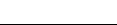 ICS  03.120.99CCS  A00